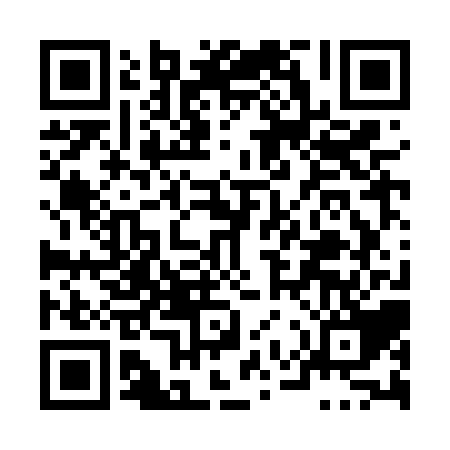 Ramadan times for Tiverton, Nova Scotia, CanadaMon 11 Mar 2024 - Wed 10 Apr 2024High Latitude Method: Angle Based RulePrayer Calculation Method: Islamic Society of North AmericaAsar Calculation Method: HanafiPrayer times provided by https://www.salahtimes.comDateDayFajrSuhurSunriseDhuhrAsrIftarMaghribIsha11Mon6:246:247:441:355:387:277:278:4612Tue6:226:227:421:345:397:287:288:4813Wed6:206:207:401:345:407:297:298:4914Thu6:186:187:381:345:417:307:308:5015Fri6:166:167:361:345:427:327:328:5216Sat6:156:157:341:335:437:337:338:5317Sun6:136:137:331:335:447:347:348:5418Mon6:116:117:311:335:457:357:358:5619Tue6:096:097:291:325:467:377:378:5720Wed6:076:077:271:325:477:387:388:5821Thu6:056:057:251:325:487:397:399:0022Fri6:036:037:231:325:497:407:409:0123Sat6:016:017:221:315:507:427:429:0224Sun5:595:597:201:315:517:437:439:0425Mon5:575:577:181:315:527:447:449:0526Tue5:555:557:161:305:537:457:459:0727Wed5:535:537:141:305:547:477:479:0828Thu5:515:517:121:305:557:487:489:1029Fri5:495:497:101:295:557:497:499:1130Sat5:475:477:091:295:567:507:509:1231Sun5:455:457:071:295:577:527:529:141Mon5:435:437:051:295:587:537:539:152Tue5:415:417:031:285:597:547:549:173Wed5:395:397:011:286:007:557:559:184Thu5:375:377:001:286:017:577:579:205Fri5:355:356:581:276:017:587:589:216Sat5:325:326:561:276:027:597:599:237Sun5:305:306:541:276:038:008:009:248Mon5:285:286:521:276:048:018:019:269Tue5:265:266:511:266:058:038:039:2710Wed5:245:246:491:266:068:048:049:29